RIVERS/31ANSWER ALL QUESTIONSRIVERSUse your Knowledge Organiser to support you.  Spend time learning the KO.Attempt the exam questions under test conditionsComplete any missing parts that you didn’t understand using the KOSubmit your answers no later than Friday 8th May.NAMECLASSQ1.The figure below shows four ways in which a river transports its load.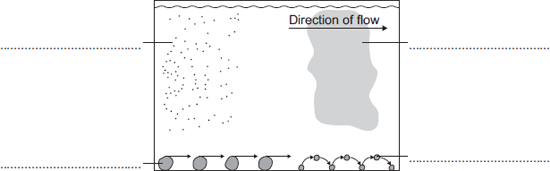 Using the figure above, Choose the correct labels from the following list. EG, 1-B(Total 4 marks)Q2.         River channels are affected by different erosion processes.
Match each of the statements to the correct erosion process.  EG, 1-B(Total 4 marks)Q3. Study the figure below which shows a long profile and cross profiles of a typical river.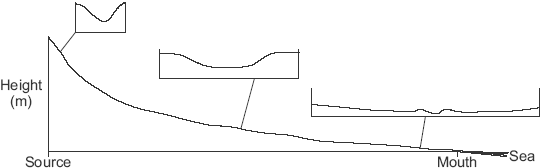 (a)     Are the following statements about the long profile and cross profiles true or false?
Put a X the correct boxes.(Total 4 marks)

(b)     Complete the paragraph below to explain why deposition occurs along the course of a river. (Rewrite if easier)
Choose the correct words from this list.energy                   increases                   transportsdecreases             sediment                    leaves behindDeposition occurs when the river __________________ material. This happens when the speed of the river __________________ and the river has less  __________________(Total 3 marks)
Q4.    Study the image below, a block diagram showing how river landforms change downstream.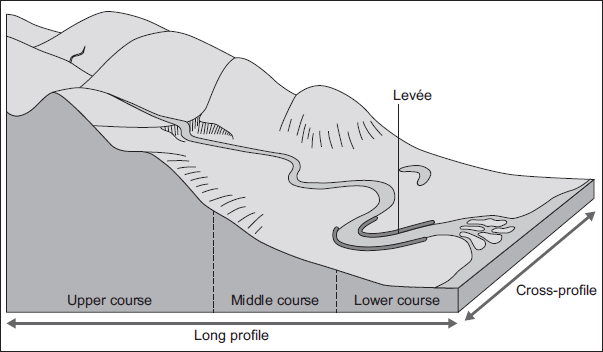 With the help of the diagram, describe how the shape of a river valley changes downstream.__________________________________________________________________________________________________________________________________________________________________________________________________________________________________________________________________________________________________________________________________________________________________________________________________________________________________________________________________________________________________________________________________________________________________________________________________(Total 4 marks)A levée is shown in the diagram above. What are levées?_____________________________________________________________________________________________________________________________________________________________________________________________________________________________________________________________________________________________ (Total 2 marks)Explain the formation of levées.______________________________________________________________________________________________________________________________________________________________________________________________________________________________________________________________________________________________________________________________________________________________________________________________________________________________________________________________________________________________________________________________________________________________________________________________________________________________________  (Total 4 marks)

Q5. Explain why a river deposits its load.________________________________________________________________________________________________________________________________________________________________________________________________________________________________________________________________(Total 2 marks)Q6. Draw a labelled cross-section to show how the inside bend of a meander is different from the outside bend of a meander.You can scan this answer/upload a photo from your phone.  At the very least, find a suitable annotated image from the internet.(Total 4 marks)ENDA saltationB suspensionC solutionD abrasionE attritionF tractionErosion processStatementHydraulic actionoccurs when some types of rock are dissolved in the riverAbrasionoccurs when material carried by the river knocks into other pieces of loadAttritionoccurs when the force of the water hits the bed and banksSolutionoccurs when the load carried by the river hits the bed and banksTrueFalseThe steepest part of the long profile is near the source.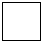 The cross profile shows the shape of the valley from one side to the other.The cross profile is narrower and deeper near the mouth.Most lateral erosion occurs near the source.